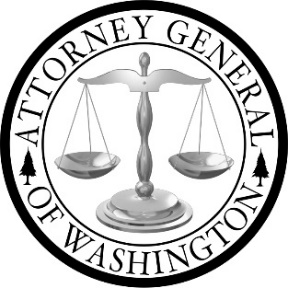 SAFE Advisory Working GroupAGENDANovember 5, 2019, 9:00 a.m. – 1:15 p.m.Office of the Attorney General800 Fifth Avenue, 20th Floor Chief Sealth Conference Room Seattle, WA 981041.Welcome and Voting ProtocolOverview of ProtocolQuestions/Discussion9:00 – 9:15 a.m.2.Discussion and Voting on Recommendations for Storage of Unreported KitsLocation for Storage Retention Time for Storage9:15 – 10:15 a.m.3.Discussion and Voting on Recommendations for Victim Advocacy ServicesVictim Advocates Role at the time of Sexual Assault Forensic Examination10:15 – 10:45 a.m. 4.Discussion and Voting on Recommendations for Retention off Records and EvidenceRetention Period for Records Associated with a Sexual Assault CaseRetention Period for Evidence Collected During a Sexual Assault Forensic Examination10:45– 11:30 a.m.5.Discussion and Voting on Recommendations for Cold Case ResourcesResources for Investigation and Prosecution of Cold Cases 11:30 a.m. – 12:00 p.m.6.Discussion and Voting on Additional RecommendationsOpen Floor for Members to Present Additional Recommendations for Voting12:00 – 1:00 p.m.7. Update on Victim Notification Best Practices 1:00 – 1:10 p.m.8.Next Steps and Wrap Up  1:10 – 1:15 p.m.